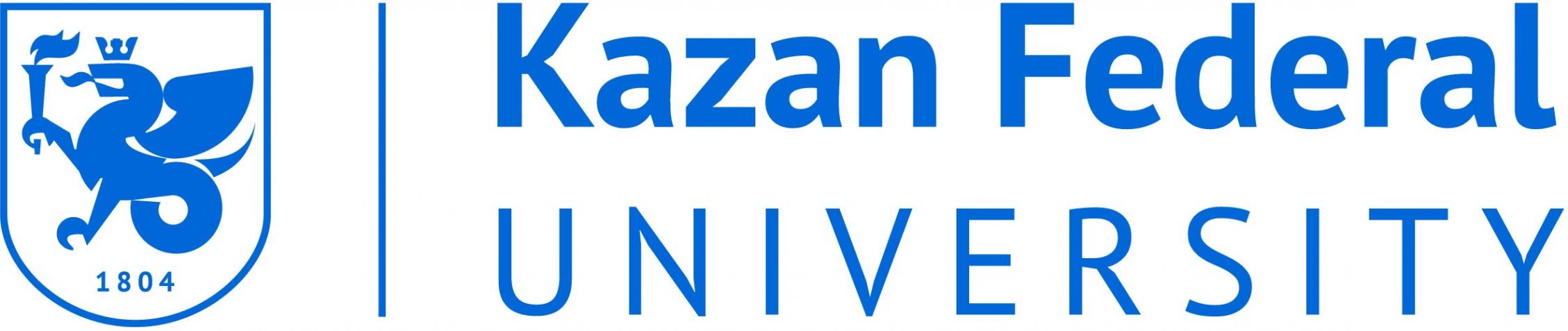 INSTITUTE OF MANAGEMENT, ECONOMICS AND FINANCEBachelor’s ProgramFIELD – 43.03.03 Hotel BusinessProgram: Hotel BusinessThe Start of the Program – 2017 Module CodeSubject Title and DescriptionECTSExam-Passed/FailedSemesterCompulsory/ElectiveБ1.Б.1Foreign Language 4Passed/Failed1CompulsoryБ1.Б.2History2Passed/Failed1CompulsoryБ1.Б.6Physical Training2Passed/Failed1CompulsoryБ1.Б.7Information Technologies2Passed/Failed1CompulsoryБ1.Б.11Concepts of Modern Natural Science2Passed/Failed1CompulsoryБ1.Б.21Service3Passed/Failed1CompulsoryБ1.В.ОД.6Balneology and World Resorts4Exam1CompulsoryБ1.В.ОД.11History of Hospitality and Service5Exam1CompulsoryБ1.В.ОД.12Touristic Geography2Passed/Failed1CompulsoryБ1.В.ОД.14Documentary Support of Hotel Enterprise Management4Exam1CompulsoryБ1.Б.1Foreign Language4Passed/Failed2CompulsoryБ1.Б.8Mathematics4Exam2CompulsoryБ1.Б.20Organisation of Hotel Business3Passed/Failed2CompulsoryБ1.Б.21Service4Exam2CompulsoryБ1.В.ОД.7Research Methods in Tourism3Passed/Failed2CompulsoryБ1.В.ОД.12Touristic Geography3Exam2CompulsoryБ1.В.ОД.15	Current Problems of Hotel Industry Development3Exam2CompulsoryБ1.В.ОД.22Organisation of Sanatorium and Resort Complexes Activities 3Passed/Failed2CompulsoryPhysical Training and Sport Elective Disciplines2Passed/Failed2CompulsoryБ2.У.1Internship on Obtaining Primary Professional Skills including the Primary Scientific Skills3Passed/Failed2CompulsoryБ1.Б.1Foreign Language4Passed/Failed3CompulsoryБ1.Б.4Life Safety2Passed/Failed3CompulsoryБ1.Б.9The Russian Language and Culture of Speech2Passed/Failed3CompulsoryБ1.Б.19World Touristic Centres2Passed/Failed3CompulsoryБ1.В.ОД.5Design of Hotel Enterprise4Exam, Term Paper3CompulsoryБ1.В.ОД.8Hotel Industry Statistics5Exam3CompulsoryPhysical Training and Sport Elective Disciplines2Passed/Failed3CompulsoryБ1.В.ДВ.1.1Social science2Passed/Failed3ElectiveБ1.В.ДВ.1.2Cultural Studies2Passed/Failed3ElectiveБ1.В.ДВ.1.3Political Science2Passed/Failed3ElectiveБ1.В.ДВ.1.4Basics of Social State2Passed/Failed3ElectiveБ1.В.ДВ.1.5Conflict Resolution Management2Passed/Failed3ElectiveБ1.В.ДВ.1.6Study of Logic2Passed/Failed3ElectiveБ1.В.ДВ.6.1Professional Ethics and Etiquette4Exam3ElectiveБ1.В.ДВ.6.2Relationship Psychology4Exam3ElectiveБ1.В.ДВ.6.3Psychology of Business Communication 4Exam3ElectiveБ1.В.ДВ.9.1Cartographic Application for Professional Activity4Exam3ElectiveБ1.В.ДВ.9.2Hotel Business Logistics4Exam3ElectiveБ1.В.ДВ.9.3Engineering Systems and Hotel Communications4Exam3ElectiveБ1.Б.1Foreign Language4Exam4CompulsoryБ1.Б.19World Touristic Centres4Exam4CompulsoryБ1.Б.22Commercial Activities in Hotel Industry3Passed/Failed4CompulsoryPhysical Training and Sport Elective Disciplines2Passed/Failed4CompulsoryБ1.В.ОД.1Political Aspect of Tourism Development in the Countries4Passed/Failed4CompulsoryБ1.В.ОД.2Global Reservation Systems5Exam4CompulsoryБ1.В.ОД.16Technology and Organisation of Catering Service3Passed/Failed4CompulsoryБ1.В.ОД.17Basics of Management and Marketing3Passed/Failed4CompulsoryБ2.П.1Internship on Obtaining Primary Professional Skills and Professional Experience5Passed/Failed4CompulsoryБ1.Б.5Economics2Passed/Failed5CompulsoryБ1.Б.13Professional Foreign Language1Passed/Failed5CompulsoryБ1.Б.14Second Foreign Language 4Passed/Failed5CompulsoryБ1.Б.15Information Systems and Technologies in Hotel Industry4Exam5CompulsoryБ1.Б.17Analysis of the Hotel Enterprise Economic Resources3Passed/Failed5CompulsoryБ1.Б.18Transport Service Organisation 4Exam5CompulsoryБ1.В.ОД.10Forecasting in Hotel Industry4Exam5CompulsoryБ1.В.ОД.13Hotel Enterprise Economy4Passed/Failed5CompulsoryPhysical Training and Sport Elective Disciplines2Passed/Failed5CompulsoryБ1.Б.3Philosophy2Passed/Failed6CompulsoryБ1.Б.10Basics of Law and Corruption Management2Passed/Failed6CompulsoryБ1.Б.12Legal Support of Hotel Business3Passed/Failed6CompulsoryБ1.Б.13Professional Foreign Language2Passed/Failed6CompulsoryБ1.Б.14Second Foreign Language3Passed/Failed6CompulsoryБ1.Б.16Analysis of the Hotel Enterprise Economic Resources3Passed/Failed6CompulsoryБ1.В.ОД.3Hospitality Industry Management4Exam6CompulsoryБ1.В.ОД.9Term Paper4Passed/Failed, Term Paper6CompulsoryБ1.В.ОД.18Hotel Enterprise Workforce Planning4Exam6CompulsoryБ1.В.ОД.21Hotel Service Advertising4Exam6CompulsoryPhysical Training and Sport Elective Disciplines1Passed/Failed6CompulsoryБ2.П.2Research Work2Passed/Failed6CompulsoryБ2.П.3Technological Internship3Passed/Failed6CompulsoryБ1.Б.14Second Foreign Language3Passed/Failed7CompulsoryБ1.В.ОД.4Marketing Technologies in Hospitality Industry4Exam7CompulsoryБ1.В.ОД.19Innovations in Hospitality Service4Exam7CompulsoryБ1.В.ДВ.2.1History of the Republic of Tatarstan2Passed/Failed7ElectiveБ1.В.ДВ.2.2Management Psychology2Passed/Failed7ElectiveБ1.В.ДВ.2.3The Tatar Language in Professional Communication2Passed/Failed7ElectiveБ1.В.ДВ.2.4History of Religions2Passed/Failed7ElectiveБ1.В.ДВ.2.5Kazan University History2Passed/Failed7ElectiveБ1.В.ДВ.3.1Complex of Additional Services in Hotel Industry4Exam7ElectiveБ1.В.ДВ.3.2Basics of Tour Operations4Exam7ElectiveБ1.В.ДВ.3.3Excursion Service4Exam7ElectiveБ1.В.ДВ.7.1Hotels and Catering Design4Passed/Failed7ElectiveБ1.В.ДВ.7.2Historical, Cultural and Natural Environment4Passed/Failed7ElectiveБ1.В.ДВ.7.3Historical, Cultural and Natural Environment4Passed/Failed7ElectiveБ1.В.ДВ.8.1Hotel Service Planning4Passed/Failed7ElectiveБ1.В.ДВ.8.2Sales Technologies in Hospitality Industry4Passed/Failed7ElectiveБ1.В.ДВ.8.3Hotel Site Development4Passed/Failed7ElectiveБ1.В.ДВ.10.1Traditions and Customs 3Exam7ElectiveБ1.В.ДВ.10.2Cooking and Serving Technologies3Exam7ElectiveБ1.В.ДВ.10.3Nations’ Cuisine3Exam7ElectiveБ2.П.4Undergraduate Internship3Passed/Failed7CompulsoryФТД.1Basics of Hotel Enterprise Security3Passed/Failed7ElectiveБ1.Б.14Second Foreign Language5Exam8CompulsoryБ1.В.ОД.20Records of Property and Liabilities of Hotel Enterprise4Exam8CompulsoryБ1.В.ДВ.4.1Video and Photo Service in Hotel Business4Exam8ElectiveБ1.В.ДВ.4.2Animation in Hotel Complexes4Exam8ElectiveБ1.В.ДВ.4.3Personal and Professional Development4Exam8ElectiveБ1.В.ДВ.5.1Hotel Chains4Passed/Failed8ElectiveБ1.В.ДВ.5.2Geography of Hotel Service Enterprises4Passed/Failed8ElectiveБ1.В.ДВ.5.3Globalisation Processes in Hotel Industry4Passed/Failed8ElectiveБ1.В.ДВ.11.1Planning of Production and Technological Activities of Placing Means 3Passed/Failed8ElectiveБ1.В.ДВ.11.2Organisation and Control of Hotel Enterprise Units Activities 3Passed/Failed8ElectiveБ1.В.ДВ.11.3Hotel Infrastructure Management3Passed/Failed8Elective